RESULTS - The 2024 Chukar Challenge was held at Warriors Mark Wingshooting Lodge on March 16th.  We want to thank all those who participated in the event as well as the many spectators who came to watch.  The following are the results of each division and class represented at this event. 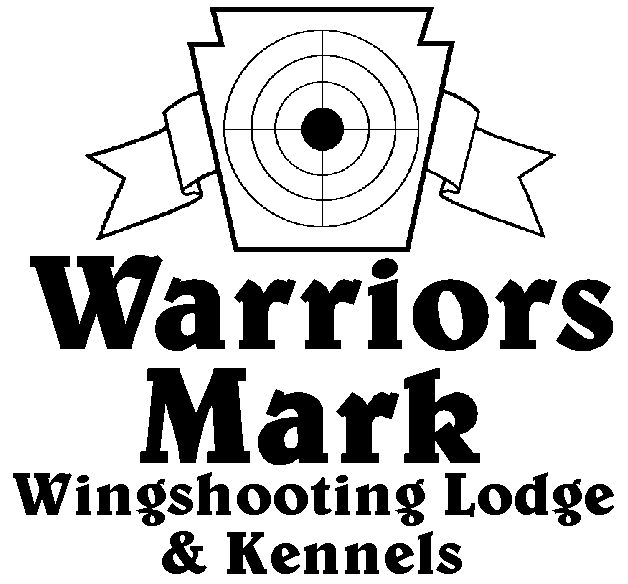 548 Hunt Club Dr. Ginter, PA 16651 
814-378-8380 www.warriorsmark.comHUNTER NAME(S)			DOG NAME		BREED			SCORESingle Pointing*Mike Gray				Blitz			GSP			341*Tim Heady				Ranger			Brit			330*Ryan Dehaas				Gus			GSP			318 James Boone				Wiskey			GSP			303 Mike Gray				Jake			P			301 Marshall Gregory			Bean			GSP			295	 Mark Breedlove			Bella			Griffon			293 Rich Matthies				Timber			V			271 Scott Baker				Gunner			GSP			267 Mike Gray				Rip			GSP			260 Tim Heady				Mavrick			Brit			250 Tim Heady				Mavrick			Brit			225 Kenny Mountanaro			Jack			Griffon			205 Rich Mathias				Tessla			V			205 Dave Unger				Merlot			GSP			195 Dave Unger				Merlot			GSP			195 Chuck Hanley				Wilbrow			Griffon			175		Single Flushing*Matt Brooker				Gouse			Lab			325*Jeff Holtz 				Anna			ESS			309* Don Haingray				Maizey			Lab			306 Steve Dunsmore			Dixie			ESS			292 Nick McGary				Porter			Lab			280 Matt Brooker				Gouse			Lab			265 Jeff Nelson				Gambit			ESS			265 Andrew McGary			Jubal			Lab			260 Scott McGary				Remington		Lab			255 Jeff Nelson				Jubilee			ESS			245 Steve Smith				Ladd			ESS			235 Steve Smith				Zane			ESS			225 Ken Wilson				Roamer			ESS			175Team Flushing*Nick Gray				Porter			Lab			447 Boone Gray*Dan Haingray				Maizey			Lab			421		 Gary Jones		Bill StClair				True			Lab			370Gary Bowman	Bill StClair				True 			Lab			369Gary BowmanJeff Holtz				Annie			ESS			350James Holtz	Scott McGary				Remington		Lab			340Boone McGary	Andrew McGary				Jubal			Lab			282Boone McGary		Preston Bowers				Dux			Lab			195Kaleb Brown					*Trophy Winners